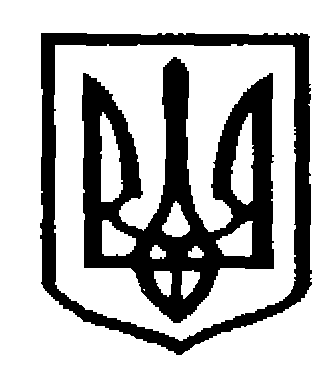 У К Р А Ї Н АЧернівецька міська радаУ П Р А В Л I Н Н Я   О С В I Т ИНАКАЗ    11.12.2018 р.                                                                                          №525Про проведення І міського  конкурсудитячої творчості «Творча майстерня «Від Св. Миколая до Водохреща»	На виконання плану роботи управління освіти Чернівецької міської ради на 2018/2019 н.р. та з метою розвитку і поширення народних ремесел, розвитку творчих здібностей учнівської молоді, залучення до вивчення звичаїв та традицій українського народу в сфері декоративно-ужиткового мистецтва, формування національної свідомості, патріотичних почуттів учнівНАКАЗУЮ:Провести І міський конкурс дитячої творчості «Творча майстерня «Від Св. Миколая до Водохреща» (в напрямку трудове навчання (технології)) серед учнів 5-7 класів закладів загальної середньої освіти в два етапи: І етап -  з 19 грудня 2018 року по 21 січня 2018 року, ІІ етап (підсумковий) – з 21 по 28 січня 2018 року.Затвердити:Склад організаційного комітету з підготовки та проведення Конкурсу. (Додаток 1)Склад журі Конкурсу (Додаток 2).Умови проведення І міського  конкурсу дитячої творчості «Творча майстерня «Від Св. Миколая до Водохреща». (Додаток 3).Керівникам закладів загальної середньої освіти:Довести інформацію про проведення І міського Конкурсу до педагогічних працівників, учнів та батьків підпорядкованих закладів загальної середньої освіти. Сприяти участі талановитих школярів 5-7 класів у І міському Конкурсі.Головному спеціалісту управління освіти Чернівецької міської ради   Білоусу С.В.:Розмістити наказ на інформаційному сайті управління освіти Чернівецької міської ради.Узагальнити підсумки проведення І міського  конкурсу дитячої творчості «Творча майстерня «Від Св. Миколая до Водохреща» до 01 лютого 2019 року. 5. Контроль за виконанням наказу покласти на заступника начальника, начальника відділу загальної середньої освіти управління освіти Чернівецької міської ради О.Л. Кузьміну та завідувача міським методичним центром закладів освіти управління освіти Герасим Н.П.Начальник управління освітиЧернівецької міської ради						С.В.МартинюкОзнайомлені:заступник начальника, начальник відділу загальної середньої освіти управління освіти Чернівецької міської ради						О.Л. Кузьміна         завідувач міського методичного центру	   закладів освіти Чернівецької міської ради			Н.П. Герасим		Виконавець:головний спеціаліст управління освіти Чернівецької міської ради						С.В. Білоус Додаток 1до наказу управління освітиЧернівецької міської радивід 11.12.2018  №525СКЛАД ОРГАНІЗАЦІЙНОГО КОМІТЕТУ І міського конкурсу дитячої творчості «Творча майстерня «Від Св. Миколая до Водохреща»серед учнів 5-7 класів закладів загальної середньої освіти(в напрямку трудове навчання (технології))Кузьміна Олена Леонідівна,	   заступник  начальника, начальник відділу 	                                             загальної середньої освіти управління                                                             освіти Чернівецької міської ради,  голова                                     	                    оргкомітету;Герасим Наталія Павілівна,         завідувач міського методичного центру	                                             закладів освіти Чернівецької міської ради                                                                                                                                                                                                  заступник голови оргкомітету;Білоус Сергій Вікторович,    	головний спеціаліст управління освіти                                                             Чернівецької міської ради; Пшеничка Наталія Валеріївна,    методист міського методичного центру          закладів освіти Чернівецької міської ради;Додаток 2до наказу управління освітиЧернівецької міської радивід 11.12.2018  №525СКЛАД ЖУРІІ міського конкурсу дитячої творчості «Творча майстерня «Від Св. Миколая до Водохреща»серед учнів 5-7 класів закладів загальної середньої освіти(в напрямку трудове навчання (технології))Додаток 3до наказу управління освітиЧернівецької міської радивід 30.11.2018  №ЗАТВЕРДЖУЮНачальник управління освіти Чернівецької міської ради_____________  С.В.Мартинюк                                                                                                                                                11 грудня 2018 р.УМОВИ ПРОВЕДЕННЯ І міського конкурсу дитячої творчості «Творча майстерня «Від Св. Миколая до Водохреща»серед учнів 5-7 класів закладів загальної середньої освіти(в напрямку трудове навчання (технології))І. ЗАГАЛЬНІ ПОЛОЖЕННЯІ міський конкурс дитячої творчості «Творча майстерня «Від Св. Миколая до Водохреща» (в напрямку трудове навчання (технології)) – це індивідуальні змагання учнів 5-7-х класів закладів загальної середньої освіти міста Чернівців (далі - Конкурс).Організатором І міського конкурсу дитячої творчості «Творча майстерня «Від Св. Миколая до Водохреща» серед учнів 5-7 класів закладів загальної середньої освіти (в напрямку трудове навчання (технології)) є управління освіти Чернівецької міської ради, міський методичний центр закладів загальної середньої освіти Чернівецької міської ради.Метою Конкурсу є популяризація українських традицій, розвитку і поширення народних ремесел, розвитку творчих здібностей учнівської молоді, залучення до вивчення звичаїв та традицій українського народу в сфері декоративно-ужиткового мистецтва, формування національної свідомості, патріотичних почуттів учнів.Конкурс проводиться за напрямками:«Друге життя непотрібним речам»;«Дарунок родині»; «Сувенір на свято»; «Діти-дітям» - новорічні та різдвяні подарунки своїми руками для важкохворих дітей;«Діти воїнам АТО» - новорічні та різдвяні подарунки своїми руками. IІ. ТЕРМІНИ ТА МІСЦЕ ПРОВЕДЕННЯКонкурс проводиться у два етапи: І етап -  з 19 грудня 2018 року по 21 січня 2018 року, ІІ етап (підсумковий) – з 21 по 28 січня 2018 року в закладах загальної середньої освіти.Умови проведення  І міського Конкурсу буде розміщено на сайті управління освіти Чернівецької міської ради.ІІІ. УМОВИ ТА ВИМОГИ ДО УЧАСНИКІВУчасниками  Конкурсу є школярі 5-7 класів закладів загальної середньої освіти міста  у складі команд (2 особи), а саме:учень (учениця) + учень (учениця)учень (учениця) + учитель;учень (учениця) + батько (мати);Конкурс проводиться у трьох  вікових категоріях:І категорія     – учні 5 класів;ІІ категорія    – учні 6 класів;ІІІ категорія   – учні 7 класів.3.3. Номінації Конкурсу:  «Декоративно-ужиткове мистецтво» (вишивка, макраме, писанкарство, аплікація, гончарство, художня обробка дерева, інкрустація, випалювання тощо).Зміст поданих робіт має відповідати змісту основних завдань Конкурсу. 3.4. Заявки на участь у І міському Крнкурсі  потрібно надіслати на електронну адресу:  viktorovysh@ukr.net до 19 грудня 2018 року за формою:* прізвище, ім’я автора; * навчальний закладі, клас (гурток); * напрямок;* назва творчої роботи; * прізвище, ім’я по батькові керівника.3.5. Представлення результатів творчого завдання здійснюється на web-порталі Facebook у групі «Діяльність та творчість вчителів трудового навчання м. Чернівці» у формі фото або відео звіту: І цикл (від св. Миколая до Нового року) - 19 грудня - 29 грудня 2017 року;ІІ цикл (від Нового року до Різдва) – 30 грудня 2017 року – 5 січня 2018 року;ІІІ цикл (від Різдва до Старого Нового року) – 6 січня – 14 січня 2018 року;IV цикл (від Старого Нового року до Водохреща) – 15 січня – 21 січня 2018 року.3.6. Виставка робіт-переможців відбудеться 23 січня 2018 року в приміщенні управління освіти Чернівецької міської ради.3.7.   По завершенню Конкурсу учасники можуть реалізувати свої вироби через онлайн-аукціон, який відбудеться на web-порталі Facebook у групі «Діяльність та творчість вчителів трудового навчання м. Чернівці» 27-28 січня 2018 року. ІV. НАГОРОДЖЕННЯ УЧАСНИКІВ4.1.  За результатами Конкурсу всі діти, учнівська молодь, вчителі, батьки, які братимуть участь, отримають Дипломи учасників. 4.2.  Авторам кращих робіт надається звання Лауреата із врученням відповідного Диплома. 	Координатор проведення І міського Конкурсу дитячої творчості «Творча майстерня «Від Св. Миколая до Водохреща» серед учнів 5-7 класів закладів загальної середньої освіти (в напрямку трудове навчання (технології)) є Білоус С.В. (мобільний телефон 066-58-99-493; робочий телефон 53-72-28, каб.№93).Голова журі:Прокопик Г.М. - методист міського методичного центру закладів освіти Чернівецької міської ради;Члени журі:Палійчук М.Д. – заступник директора з науково-методичної роботи, учитель трудового навчання військо-спортивного ліцею-інтернату;Марцісь Л.А. – учитель трудового навчання закладу загальної середньої освіти №37;Палій Ю.В. – учитель трудового навчання закладу загальної середньої освіти №38;Коцур Т.О. – методист ІППО в Чернівецькій області, учитель трудового навчання багатопрофільного ліцею №4;Верега О.Д. – учитель трудового навчання закладу загальної середньої освіти №40;Труфин Н.М. – учитель трудового навчання закладу загальної середньої освіти №11;